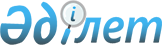 О внесении изменений в решение районного маслихата от 22 декабря 2017 года № 176 "Об утверждении бюджета Айкенского сельского округа на 2018-2020 годы"
					
			С истёкшим сроком
			
			
		
					Решение маслихата Айтекебийского района Актюбинской области от 19 апреля 2018 года № 207. Зарегистрировано Управлением юстиции Айтекебийского района Департамента юстиции Актюбинской области 25 апреля 2018 года № 3-2-151. Прекращено действие в связи с истечением срока
      В соответствии со статьей 6 Закона Республики Казахстан от 23 января 2001 года "О местном государственном управлении и самоуправлении в Республике Казахстан", статьи 109-1 Бюджетного кодекса Республики Казахстан от 4 декабря 2008 года Айтекебийский районный маслихат РЕШИЛ:
      1. Внести в решение районного маслихата от 22 декабря 2017 года № 176 "Об утверждении бюджета Айкенского сельского округа на 2018-2020 годы" (зарегистрированное в реестре государственной регистрации нормативных правовых актов № 5827, опубликованное 24 января 2018 года в эталонном контрольном банке нормативных правовых актов Республики Казахстан в электронном виде) следующие изменения:
      в пункте 1:
      в подпункте 1):
      доходы
      цифры "46353,0" заменить цифрами "47173,0";
      в том числе: неналоговые поступления
      цифры "100,0" заменить цифрами "920,0";
      в подпункте 2):
      затраты
      цифры "46353,0" заменить цифрами "47173,0".
      2. Приложение 1 к указанному решению изложить в новой редакции согласно приложению к настоящему решению.
      3. Государственному учреждению "Аппарат Айтекебийского районного маслихата" в установленном законодательством порядке обеспечить:
      1) государственную регистрацию настоящего решения в Управлении юстиции Айтекебийского района;
      2) направление настоящего решения на опубликование в периодических печатных изданиях и Эталонном контрольном банке нормативных правовых актов Республики Казахстан;
      3) размещение настоящего решения на интернет-ресурсе акимата Айтекебийского района.
      4. Настоящее решение вводится в действие с 1 января 2018 года. Бюджет Айкенского сельского округа на 2018 год
					© 2012. РГП на ПХВ «Институт законодательства и правовой информации Республики Казахстан» Министерства юстиции Республики Казахстан
				
      Председатель сессии Айтекебийского районного маслихата 
Секретарь Айтекебийского районного маслихата 

А.Т. ЕреновЕ.Б. Тансыкбаев
приложение – 1 к решению
Айтекебийского районного маслихата
от 19 апреля 2018 года № 207
приложение – 1 к решению
Айтекебийского районного маслихата
от 22 декабря 2017 года № 176

Категория
Категория
Категория
Категория
Уточненный бюджет на 2018 год, тысяч тенге
Класс
Класс
Класс
Уточненный бюджет на 2018 год, тысяч тенге
Подкласс
Подкласс
Уточненный бюджет на 2018 год, тысяч тенге
Наименование
Уточненный бюджет на 2018 год, тысяч тенге
І. ДОХОДЫ
47173,0
1
Налоговые поступления
2783,0
01
Подоходный налог
1070,0
2
Индивидуальный подоходный налог
1070,0
04
Налоги на собственность
1713,0
1
Налоги на имущество
25,0
3
Земельный налог
125,0
4
Налог на транспортные средства
1563,0
2
Неналоговые поступления
920,0
01
Доходы от государственной собственности
100,0
5
Доходы от аренды имущества, находящегося в государственной собственности
100,0
06
Прочие неналоговые поступления
820,0
1
Прочие неналоговые поступления
820,0
4
Поступления трансфертов
43470,0
02
Трансферты из вышестоящих органов государственного управления
43470,0
3
Трансферты из районного (города областного значения) бюджета
43470,0
Функциональная группа
Функциональная группа
Функциональная группа
Функциональная группа
Функциональная группа
Уточненный бюджет на 2018 год, тысяч тенге
Функциональная подгруппа
Функциональная подгруппа
Функциональная подгруппа
Функциональная подгруппа
Уточненный бюджет на 2018 год, тысяч тенге
Администратор бюджетных программ
Администратор бюджетных программ
Администратор бюджетных программ
Уточненный бюджет на 2018 год, тысяч тенге
Программа
Программа
Уточненный бюджет на 2018 год, тысяч тенге
Наименование
Уточненный бюджет на 2018 год, тысяч тенге
II. ЗАТРАТЫ
47173,0
01
Государственные услуги общего характера
14824,0
1
Представительные, исполнительные и другие органы, выполняющие общие функции государственного управления
14824,0
124
Аппарат акима города районного значения, села, поселка, сельского округа
14824,0
001
Услуги по обеспечению деятельности акима города районного значения, села, поселка, сельского округа
14824,0
04
Образование
30541,0
1
Дошкольное воспитание и обучение
30541,0
124
Аппарат акима города районного значения, села, поселка, сельского округа
30541,0
004
Дошкольное воспитание и обучение и организация медицинского обслуживания в организациях дошкольного воспитания и обучения
30541,0
06
Социальная помощь и социальное обеспечение
988,0
2
Социальная помощь
988,0
124
Аппарат акима города районного значения, села, поселка, сельского округа
988,0
003
Оказание социальной помощи нуждающимся гражданам на дому
988,0
07
Жилищно-коммунальное хозяйство
820,0
3
Благоустройство населенных пунктов
820,0
124
Аппарат акима города районного значения, села, поселка, сельского округа
820,0
008
Освещение улиц населенных пунктах
320,0
009
Обеспечение санитарии населенных пунктов
200,0
011
Благоустройство и озеленение населенных пунктов
300,0